Sam Houston State University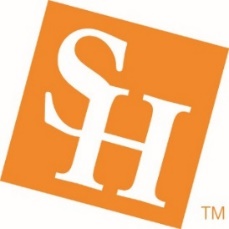 Spring 2024 Common Reader Digital Art ContestThe Anthropocene Reviewed: Essays on a Human-Centered Planet by John GreenPurposeThis essay invites an opportunity to explore your connection to themes in the 2023-2024 SHSU Common Reader and qualify for a scholarship. Common Reader Digital Art Prompt: 
“Art is where what we survive survives.” ― John Green. Using this quote as inspiration, create digital art that depicts the theme of human (yours or others) survival. We encourage artists to create art that has a specific and intentional connection to this prompt and is prominently evident in the artwork. EligibilityThe contest is open to all students enrolled a minimum of 9 hours at Sam Houston State University in the spring 2024 semester who have read the book. Student art will be produced and digitally displayed on the website in the spring/summer 2024 semesters. Students must also complete the Scholarships for Kats application to be eligible to receive SHSU Common Reader scholarship awards.AwardsScholarships will be awarded to students submitting the top three art pieces according to scholarship rules. $300 Best of Show, $200 Second Place, and $100 Honorable Mention.ApplicationArt must be submitted by 4:00 pm, Friday, April 19, 2024, by submitting the electronic form here.  All submissions must be electronic submissions.Submission RequirementsWe invite all full-time SHSU students, regardless of major or college, to submit an original poster design. The winning entries will be determined by a blind jury process. Artists must adhere to the following specifications in submission design:Image size must be 18 X 24 inches vertical or horizontal.Digital images must be at least 300 dpi.Text must be bold and no smaller than 12 point.For original paintings: Must be accompanied by high-resolution (300 dpi or greater) .tiff, .jpeg, .png or .pdf image of the work.Artists should submit entries in electronic form here. Evaluation Criteria.Criteria includes:Creativity and originalityRelevance to the contest themeTechnique